Język Angielski misie – tydzień od 14.04.20-17.04.20Topic: Spring animalsZadanie 1.Red rover game- stajemy naprzeciw dzieci/dziecka z obrazkiem przedstawiającym rabbit(królik)butterfly(motyl)bird(ptak). Trzymamy jeden z obrazków i mówimy: red rover, red rover let the rabbits/butterflies/birds come over, na to zdanie dzieci skaczą jak króliki, latają jak ptaki lub jak motyle. Zadanie 2. Let’s do! – zabawa ruchowaMówimy dzieciom ,że teraz poćwiczymy :Move your arms up and down                   Poruszamy ramionami w górę i w dółMove your arms round and round           Poruszamy ramionami kulistymi ruchamiMove your head up and down                 Poruszamy głową w górę i w dółMove your head round and round          Poruszamy głową kulistymi ruchamiMove your legs up- let’s jump                skaczemyMove your legs down- let’s sit down      siadamyMove your legs round snd round          dotykamy swoje kolana i wykonujemy kuliste ruchyZadanie 3 Utrwalanie piosenki Spring time- https://www.youtube.com/watch?v=QdBbBZkITxAIt is spring time, spring time againthe flowers, the birds, it's sunny againIt is spring time, spring time againthe kites and the bees are in the It isn't cold now, let's got to playdaisies and tulips, the sun is upthe sun is here!A bird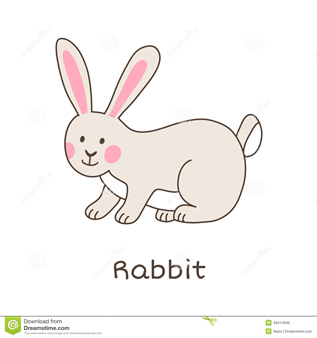 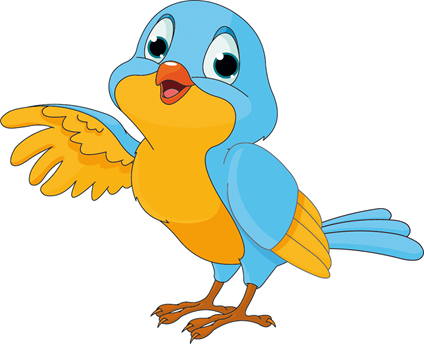 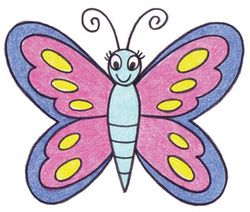 A butterfly